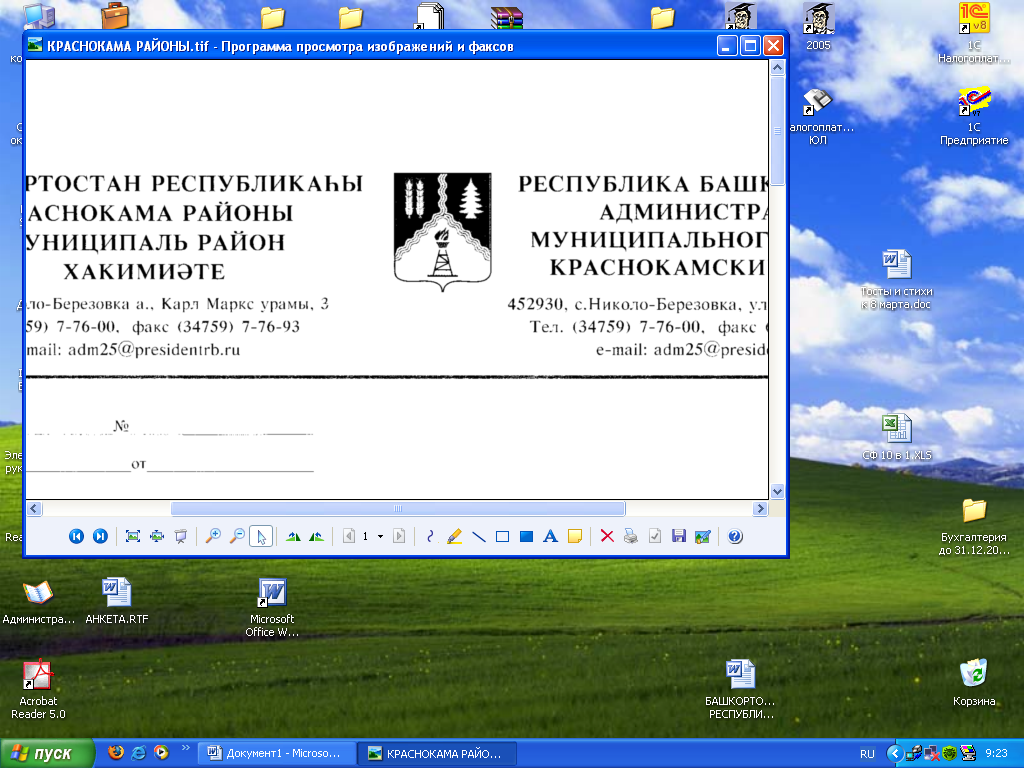                                   Об  изменении адресаРуководствуясь Федеральным законом от 06.10.2003 № 131-ФЗ "Об общих принципах организации местного самоуправления в Российской Федерации", Федеральным законом от 28.12.2013 № 443-ФЗ "О федеральной информационной адресной системе и о внесении изменений в Федеральный закон "Об общих принципах организации местного самоуправления в Российской Федерации",  Правилами присвоения, изменения и аннулирования адресов, утвержденными Постановлением Правительства Российской Федерации от 19.11.2014 № 1221, Администрация сельского поселения Арлановский сельсовет муниципального района Краснокамский район Республики Башкортостан                                              ПОСТАНОВЛЯЕТ:    1.    Изменить адреса следующих объектов  адресации: 1. Жилого дома с кадастровым номером: 02:33:070101: 724Адрес: Российская Федерация ,Республика Башкортостан, Краснокамский муниципальный район, сельское поселение Арлановский сельсовет, с.Арлан, улица Крупская, домовладение 1 изменить на следующий адрес : Российская Федерация ,Республика Башкортостан, Краснокамский муниципальный район, сельское поселение Арлановский сельсовет, с.Арлан, улица Крупская, дом 1 . 2.Жилого дома с кадастровым номером: 02:33:070101: 725Адрес: Российская Федерация ,Республика Башкортостан, Краснокамский муниципальный район, сельское поселение Арлановский сельсовет, с.Арлан, улица Крупская, домовладение 1а изменить на следующий адрес : Российская Федерация ,Республика Башкортостан, Краснокамский муниципальный район, сельское поселение Арлановский сельсовет, с.Арлан, улица Крупская, дом 1а  .3.Жилого дома с кадастровым номером: 02:33:070101:385Адрес: Российская Федерация ,Республика Башкортостан, Краснокамский муниципальный район, сельское поселение Арлановский сельсовет, с.Арлан, улица Крупская, домовладение 2 изменить на следующий адрес : Российская Федерация ,Республика Башкортостан, Краснокамский муниципальный район, сельское поселение Арлановский сельсовет, с.Арлан, улица Крупская, дом 2 .4.Жилого дома с кадастровым номером: 02:33:070101:599Адрес: Российская Федерация ,Республика Башкортостан, Краснокамский муниципальный район, сельское поселение Арлановский сельсовет, с.Арлан, улица Крупская, домовладение 3 изменить на следующий адрес : Российская Федерация ,Республика Башкортостан, Краснокамский муниципальный район, сельское поселение Арлановский сельсовет, с.Арлан, улица Крупская, дом 3 .5.Жилого дома с кадастровым номером: 02:33:070101:379Адрес: Российская Федерация ,Республика Башкортостан, Краснокамский муниципальный район, сельское поселение Арлановский сельсовет, с.Арлан, улица Крупская, домовладение 4 изменить на следующий адрес : Российская Федерация ,Республика Башкортостан, Краснокамский муниципальный район, сельское поселение Арлановский сельсовет, с.Арлан, улица Крупская, дом 4 .6.Жилого дома с кадастровым номером: 02:33:070101:592Адрес: Российская Федерация ,Республика Башкортостан, Краснокамский муниципальный район, сельское поселение Арлановский сельсовет, с.Арлан, улица Крупская, домовладение 5 изменить на следующий адрес : Российская Федерация ,Республика Башкортостан, Краснокамский муниципальный район, сельское поселение Арлановский сельсовет, с.Арлан, улица Крупская, дом5  .7.Жилого дома с кадастровым номером: 02:33:070101:513Адрес: Российская Федерация ,Республика Башкортостан, Краснокамский муниципальный район, сельское поселение Арлановский сельсовет, с.Арлан, улица Крупская, домовладение 6 изменить на следующий адрес : Российская Федерация ,Республика Башкортостан, Краснокамский муниципальный район, сельское поселение Арлановский сельсовет, с.Арлан, улица Крупская, дом 6 .8.Жилого дома с кадастровым номером: 02:33:070101:392Адрес: Российская Федерация ,Республика Башкортостан, Краснокамский муниципальный район, сельское поселение Арлановский сельсовет, с.Арлан, улица Крупская, домовладение 7 изменить на следующий адрес : Российская Федерация ,Республика Башкортостан, Краснокамский муниципальный район, сельское поселение Арлановский сельсовет, с.Арлан, улица Крупская, дом 7 .9.Жилого дома с кадастровым номером: 02:33:070101:398Адрес: Российская Федерация ,Республика Башкортостан, Краснокамский муниципальный район, сельское поселение Арлановский сельсовет, с.Арлан, улица Крупская, домовладение 8 изменить на следующий адрес : Российская Федерация ,Республика Башкортостан, Краснокамский муниципальный район, сельское поселение Арлановский сельсовет, с.Арлан, улица Крупская, дом 8  .10.Жилого дома с кадастровым номером: 02:33:070101:412Адрес: Российская Федерация ,Республика Башкортостан, Краснокамский муниципальный район, сельское поселение Арлановский сельсовет, с.Арлан, улица Крупская, дом 9 изменить на следующий адрес : Российская Федерация ,Республика Башкортостан, Краснокамский муниципальный район, сельское поселение Арлановский сельсовет, с.Арлан, улица Крупская, дом 9  .11.Жилого дома с кадастровым номером: 02:33:070101:547Адрес: Российская Федерация ,Республика Башкортостан, Краснокамский муниципальный район, сельское поселение Арлановский сельсовет, с.Арлан, улица Крупская, домовладение 10 изменить на следующий адрес : Российская Федерация ,Республика Башкортостан, Краснокамский муниципальный район, сельское поселение Арлановский сельсовет, с.Арлан, улица Крупская, дом  10.12.Жилого дома с кадастровым номером: 02:33:070101:742Адрес: Российская Федерация ,Республика Башкортостан, Краснокамский муниципальный район, сельское поселение Арлановский сельсовет, с.Арлан, улица Крупская, домовладение 11 изменить на следующий адрес : Российская Федерация ,Республика Башкортостан, Краснокамский муниципальный район, сельское поселение Арлановский сельсовет, с.Арлан, улица Крупская, дом11  .13.Жилого дома с кадастровым номером: 02:33:070101:428Адрес: Российская Федерация ,Республика Башкортостан, Краснокамский муниципальный район, сельское поселение Арлановский сельсовет, с.Арлан, улица Крупская, домовладение 12 изменить на следующий адрес : Российская Федерация ,Республика Башкортостан, Краснокамский муниципальный район, сельское поселение Арлановский сельсовет, с.Арлан, улица Крупская, дом 12 .14.Жилого дома с кадастровым номером: 02:33:070101:396Адрес: Российская Федерация ,Республика Башкортостан, Краснокамский муниципальный район, сельское поселение Арлановский сельсовет, с.Арлан, улица Крупская, домовладение 13 изменить на следующий адрес : Российская Федерация ,Республика Башкортостан, Краснокамский муниципальный район, сельское поселение Арлановский сельсовет, с.Арлан, улица Крупская, дом 13 .15.Жилого дома с кадастровым номером: 02:33:070101:390Адрес: Российская Федерация ,Республика Башкортостан, Краснокамский муниципальный район, сельское поселение Арлановский сельсовет, с.Арлан, улица Крупская, домовладение 14 изменить на следующий адрес : Российская Федерация ,Республика Башкортостан, Краснокамский муниципальный район, сельское поселение Арлановский сельсовет, с.Арлан, улица Крупская, дом 14  .16.Жилого дома с кадастровым номером: 02:33:070101:593Адрес: Российская Федерация ,Республика Башкортостан, Краснокамский муниципальный район, сельское поселение Арлановский сельсовет, с.Арлан, улица Крупская, домовладение 15 изменить на следующий адрес : Российская Федерация ,Республика Башкортостан, Краснокамский муниципальный район, сельское поселение Арлановский сельсовет, с.Арлан, улица Крупская, дом 15  .17.Жилого дома с кадастровым номером: 02:33:070101:561Адрес: Российская Федерация ,Республика Башкортостан, Краснокамский муниципальный район, сельское поселение Арлановский сельсовет, с.Арлан, улица Крупская, домовладение 16 изменить на следующий адрес : Российская Федерация ,Республика Башкортостан, Краснокамский муниципальный район, сельское поселение Арлановский сельсовет, с.Арлан, улица Крупская, дом  16 .18.Жилого дома с кадастровым номером: 02:33:070101:604Адрес: Российская Федерация ,Республика Башкортостан, Краснокамский муниципальный район, сельское поселение Арлановский сельсовет, с.Арлан, улица Крупская, домовладение 17 изменить на следующий адрес : Российская Федерация ,Республика Башкортостан, Краснокамский муниципальный район, сельское поселение Арлановский сельсовет, с.Арлан, улица Крупская, дом 17  .19.Жилого дома с кадастровым номером: 02:33:070101:549Адрес: Российская Федерация ,Республика Башкортостан, Краснокамский муниципальный район, сельское поселение Арлановский сельсовет, с.Арлан, улица Крупская, домовладение 18 изменить на следующий адрес : Российская Федерация ,Республика Башкортостан, Краснокамский муниципальный район, сельское поселение Арлановский сельсовет, с.Арлан, улица Крупская, дом18.20.Жилого дома с кадастровым номером: 02:33:070101:391Адрес: Российская Федерация ,Республика Башкортостан, Краснокамский муниципальный район, сельское поселение Арлановский сельсовет, с.Арлан, улица Крупская, домовладение 19 изменить на следующий адрес : Российская Федерация ,Республика Башкортостан, Краснокамский муниципальный район, сельское поселение Арлановский сельсовет, с.Арлан, улица Крупская, дом 19  .21.Жилого дома с кадастровым номером: 02:33:070101:447Адрес: Российская Федерация ,Республика Башкортостан, Краснокамский муниципальный район, сельское поселение Арлановский сельсовет, с.Арлан, улица Крупская, домовладение 20 изменить на следующий адрес : Российская Федерация ,Республика Башкортостан, Краснокамский муниципальный район, сельское поселение Арлановский сельсовет, с.Арлан, улица Крупская, дом 20  .22.Жилого дома с кадастровым номером: 02:33:070101:601Адрес: Российская Федерация ,Республика Башкортостан, Краснокамский муниципальный район, сельское поселение Арлановский сельсовет, с.Арлан, улица Крупская, домовладение 21 изменить на следующий адрес : Российская Федерация ,Республика Башкортостан, Краснокамский муниципальный район, сельское поселение Арлановский сельсовет, с.Арлан, улица Крупская, дом 21  .23.Жилого дома с кадастровым номером: 02:33:070101:605Адрес: Российская Федерация ,Республика Башкортостан, Краснокамский муниципальный район, сельское поселение Арлановский сельсовет, с.Арлан, улица Крупская, домовладение 21а изменить на следующий адрес : Российская Федерация ,Республика Башкортостан, Краснокамский муниципальный район, сельское поселение Арлановский сельсовет, с.Арлан, улица Крупская, дом21а   .24.Жилого дома с кадастровым номером: 02:33:070101:718Адрес: Российская Федерация ,Республика Башкортостан, Краснокамский муниципальный район, сельское поселение Арлановский сельсовет, с.Арлан, улица Крупская, домовладение 22 изменить на следующий адрес : Российская Федерация ,Республика Башкортостан, Краснокамский муниципальный район, сельское поселение Арлановский сельсовет, с.Арлан, улица Крупская, дом  22 .25.Жилого дома с кадастровым номером: 02:33:070101:393Адрес: Российская Федерация ,Республика Башкортостан, Краснокамский муниципальный район, сельское поселение Арлановский сельсовет, с.Арлан, улица Крупская, домовладение 24 изменить на следующий адрес : Российская Федерация ,Республика Башкортостан, Краснокамский муниципальный район, сельское поселение Арлановский сельсовет, с.Арлан, улица Крупская, дом 24   .26.Жилого дома с кадастровым номером: 02:33:070101:594Адрес: Российская Федерация ,Республика Башкортостан, Краснокамский муниципальный район, сельское поселение Арлановский сельсовет, с.Арлан, улица Крупская, домовладение 25 изменить на следующий адрес : Российская Федерация ,Республика Башкортостан, Краснокамский муниципальный район, сельское поселение Арлановский сельсовет, с.Арлан, улица Крупская, дом  25 .27.Жилого дома с кадастровым номером: 02:33:070101:404Адрес: Российская Федерация ,Республика Башкортостан, Краснокамский муниципальный район, сельское поселение Арлановский сельсовет, с.Арлан, улица Крупская, домовладение 27 изменить на следующий адрес : Российская Федерация ,Республика Башкортостан, Краснокамский муниципальный район, сельское поселение Арлановский сельсовет, с.Арлан, улица Крупская, дом 27  .28.Жилого дома с кадастровым номером: 02:33:070101:751Адрес: Российская Федерация ,Республика Башкортостан, Краснокамский муниципальный район, сельское поселение Арлановский сельсовет, с.Арлан, улица Крупская, домовладение 28 изменить на следующий адрес : Российская Федерация ,Республика Башкортостан, Краснокамский муниципальный район, сельское поселение Арлановский сельсовет, с.Арлан, улица Крупская, дом 28  .29.Жилого дома с кадастровым номером: 02:33:070101:597Адрес: Российская Федерация ,Республика Башкортостан, Краснокамский муниципальный район, сельское поселение Арлановский сельсовет, с.Арлан, улица Крупская, домовладение 29 изменить на следующий адрес : Российская Федерация ,Республика Башкортостан, Краснокамский муниципальный район, сельское поселение Арлановский сельсовет, с.Арлан, улица Крупская, дом   29.30.Жилого дома с кадастровым номером: 02:33:070101:384Адрес: Российская Федерация ,Республика Башкортостан, Краснокамский муниципальный район, сельское поселение Арлановский сельсовет, с.Арлан, улица Крупская, домовладение 30 изменить на следующий адрес : Российская Федерация ,Республика Башкортостан, Краснокамский муниципальный район, сельское поселение Арлановский сельсовет, с.Арлан, улица Крупская, дом  30 .31.Жилого дома с кадастровым номером: 02:33:070101:411Адрес: Российская Федерация ,Республика Башкортостан, Краснокамский муниципальный район, сельское поселение Арлановский сельсовет, с.Арлан, улица Крупская, домовладение 30а изменить на следующий адрес : Российская Федерация ,Республика Башкортостан, Краснокамский муниципальный район, сельское поселение Арлановский сельсовет, с.Арлан, улица Крупская, дом  30а .32.Жилого дома с кадастровым номером: 02:33:070101:417Адрес: Российская Федерация ,Республика Башкортостан, Краснокамский муниципальный район, сельское поселение Арлановский сельсовет, с.Арлан, улица Крупская, домовладение 31 изменить на следующий адрес : Российская Федерация ,Республика Башкортостан, Краснокамский муниципальный район, сельское поселение Арлановский сельсовет, с.Арлан, улица Крупская, дом 31  .33.Жилого дома с кадастровым номером: 02:33:070101:808Адрес: Российская Федерация ,Республика Башкортостан, Краснокамский муниципальный район, сельское поселение Арлановский сельсовет, с.Арлан, улица Крупская, домовладение 32 изменить на следующий адрес : Российская Федерация ,Республика Башкортостан, Краснокамский муниципальный район, сельское поселение Арлановский сельсовет, с.Арлан, улица Крупская, дом  32 .34.Жилого дома с кадастровым номером: 02:33:070101:868Адрес: Российская Федерация ,Республика Башкортостан, Краснокамский муниципальный район, сельское поселение Арлановский сельсовет, с.Арлан, улица Крупская, дом 32а изменить на следующий адрес : Российская Федерация ,Республика Башкортостан, Краснокамский муниципальный район, сельское поселение Арлановский сельсовет, с.Арлан, улица Крупская, дом 32а  .35.Жилого дома с кадастровым номером: 02:33:070101:757Адрес: Российская Федерация ,Республика Башкортостан, Краснокамский муниципальный район, сельское поселение Арлановский сельсовет, с.Арлан, улица Крупская, домовладение 33 изменить на следующий адрес : Российская Федерация ,Республика Башкортостан, Краснокамский муниципальный район, сельское поселение Арлановский сельсовет, с.Арлан, улица Крупская, дом 33  .36.Жилого дома с кадастровым номером: 02:33:070101:544Адрес: Российская Федерация ,Республика Башкортостан, Краснокамский муниципальный район, сельское поселение Арлановский сельсовет, с.Арлан, улица Крупская, домовладение 37 изменить на следующий адрес : Российская Федерация ,Республика Башкортостан, Краснокамский муниципальный район, сельское поселение Арлановский сельсовет, с.Арлан, улица Крупская, дом  37 .37.Жилого дома с кадастровым номером: 02:33:070101:606Адрес: Российская Федерация ,Республика Башкортостан, Краснокамский муниципальный район, сельское поселение Арлановский сельсовет, с.Арлан, улица Крупская, домовладение 39 изменить на следующий адрес : Российская Федерация ,Республика Башкортостан, Краснокамский муниципальный район, сельское поселение Арлановский сельсовет, с.Арлан, улица Крупская, дом 39  .38.Жилого дома с кадастровым номером: 02:33:070101:394Адрес: Российская Федерация ,Республика Башкортостан, Краснокамский муниципальный район, сельское поселение Арлановский сельсовет, с.Арлан, улица Крупская, домовладение 40 изменить на следующий адрес : Российская Федерация ,Республика Башкортостан, Краснокамский муниципальный район, сельское поселение Арлановский сельсовет, с.Арлан, улица Крупская, дом 40  .39.Жилого дома с кадастровым номером: 02:33:070101:600Адрес: Российская Федерация ,Республика Башкортостан, Краснокамский муниципальный район, сельское поселение Арлановский сельсовет, с.Арлан, улица Крупская, домовладение 41 изменить на следующий адрес : Российская Федерация ,Республика Башкортостан, Краснокамский муниципальный район, сельское поселение Арлановский сельсовет, с.Арлан, улица Крупская, дом 41  .40.Жилого дома с кадастровым номером: 02:33:070101:546Адрес: Российская Федерация ,Республика Башкортостан, Краснокамский муниципальный район, сельское поселение Арлановский сельсовет, с.Арлан, улица Крупская, домовладение 42 изменить на следующий адрес : Российская Федерация ,Республика Башкортостан, Краснокамский муниципальный район, сельское поселение Арлановский сельсовет, с.Арлан, улица Крупская, дом  42 .41.Жилого дома с кадастровым номером: 02:33:070101:595Адрес: Российская Федерация ,Республика Башкортостан, Краснокамский муниципальный район, сельское поселение Арлановский сельсовет, с.Арлан, улица Крупская, домовладение 43 изменить на следующий адрес : Российская Федерация ,Республика Башкортостан, Краснокамский муниципальный район, сельское поселение Арлановский сельсовет, с.Арлан, улица Крупская, дом  43 .42.Жилого дома с кадастровым номером: 02:33:070101:374Адрес: Российская Федерация ,Республика Башкортостан, Краснокамский муниципальный район, сельское поселение Арлановский сельсовет, с.Арлан, улица Крупская, домовладение 44 изменить на следующий адрес : Российская Федерация ,Республика Башкортостан, Краснокамский муниципальный район, сельское поселение Арлановский сельсовет, с.Арлан, улица Крупская, дом 44  .43.Жилого дома с кадастровым номером: 02:33:070101:596Адрес: Российская Федерация ,Республика Башкортостан, Краснокамский муниципальный район, сельское поселение Арлановский сельсовет, с.Арлан, улица Крупская, домовладение 45 изменить на следующий адрес : Российская Федерация ,Республика Башкортостан, Краснокамский муниципальный район, сельское поселение Арлановский сельсовет, с.Арлан, улица Крупская, дом  45 .44.Жилого дома с кадастровым номером: 02:33:070101:548Адрес: Российская Федерация ,Республика Башкортостан, Краснокамский муниципальный район, сельское поселение Арлановский сельсовет, с.Арлан, улица Крупская, домовладение 46 изменить на следующий адрес : Российская Федерация ,Республика Башкортостан, Краснокамский муниципальный район, сельское поселение Арлановский сельсовет, с.Арлан, улица Крупская, дом  46 .45.Жилого дома с кадастровым номером: 02:33:070101:812Адрес: Российская Федерация ,Республика Башкортостан, Краснокамский муниципальный район, сельское поселение Арлановский сельсовет, с.Арлан, улица Крупская, домовладение 48 изменить на следующий адрес : Российская Федерация ,Республика Башкортостан, Краснокамский муниципальный район, сельское поселение Арлановский сельсовет, с.Арлан, улица Крупская, дом 48  .46.Жилого дома с кадастровым номером: 02:33:070101:550Адрес: Российская Федерация ,Республика Башкортостан, Краснокамский муниципальный район, сельское поселение Арлановский сельсовет, с.Арлан, улица Крупская, домовладение 50 изменить на следующий адрес : Российская Федерация ,Республика Башкортостан, Краснокамский муниципальный район, сельское поселение Арлановский сельсовет, с.Арлан, улица Крупская, дом 50  .47.Жилого дома с кадастровым номером: 02:33:070101:414Адрес: Российская Федерация ,Республика Башкортостан, Краснокамский муниципальный район, сельское поселение Арлановский сельсовет, с.Арлан, улица Крупская, домовладение 52 изменить на следующий адрес : Российская Федерация ,Республика Башкортостан, Краснокамский муниципальный район, сельское поселение Арлановский сельсовет, с.Арлан, улица Крупская, дом 52  .48.Жилого дома с кадастровым номером: 02:33:070101:551Адрес: Российская Федерация ,Республика Башкортостан, Краснокамский муниципальный район, сельское поселение Арлановский сельсовет, с.Арлан, улица Крупская, домовладение 54 изменить на следующий адрес : Российская Федерация ,Республика Башкортостан, Краснокамский муниципальный район, сельское поселение Арлановский сельсовет, с.Арлан, улица Крупская, дом 54  .49.Жилого дома с кадастровым номером: 02:33:070101:552Адрес: Российская Федерация ,Республика Башкортостан, Краснокамский муниципальный район, сельское поселение Арлановский сельсовет, с.Арлан, улица Крупская, домовладение 56 изменить на следующий адрес : Российская Федерация ,Республика Башкортостан, Краснокамский муниципальный район, сельское поселение Арлановский сельсовет, с.Арлан, улица Крупская, дом  56 .50.Жилого дома с кадастровым номером: 02:33:070101:756Адрес: Российская Федерация ,Республика Башкортостан, Краснокамский муниципальный район, сельское поселение Арлановский сельсовет, с.Арлан, улица Крупская, домовладение 58 изменить на следующий адрес : Российская Федерация ,Республика Башкортостан, Краснокамский муниципальный район, сельское поселение Арлановский сельсовет, с.Арлан, улица Крупская, дом 58  .51.Жилого дома с кадастровым номером: 02:33:070101:553Адрес: Российская Федерация ,Республика Башкортостан, Краснокамский муниципальный район, сельское поселение Арлановский сельсовет, с.Арлан, улица Крупская, домовладение 60 изменить на следующий адрес : Российская Федерация ,Республика Башкортостан, Краснокамский муниципальный район, сельское поселение Арлановский сельсовет, с.Арлан, улица Крупская, дом 60   .52.Жилого дома с кадастровым номером: 02:33:070101:554Адрес: Российская Федерация ,Республика Башкортостан, Краснокамский муниципальный район, сельское поселение Арлановский сельсовет, с.Арлан, улица Крупская, домовладение 62 изменить на следующий адрес : Российская Федерация ,Республика Башкортостан, Краснокамский муниципальный район, сельское поселение Арлановский сельсовет, с.Арлан, улица Крупская, дом 62  .53.Жилого дома с кадастровым номером: 02:33:070101:719Адрес: Российская Федерация ,Республика Башкортостан, Краснокамский муниципальный район, сельское поселение Арлановский сельсовет, с.Арлан, улица Крупская, домовладение 64 изменить на следующий адрес : Российская Федерация ,Республика Башкортостан, Краснокамский муниципальный район, сельское поселение Арлановский сельсовет, с.Арлан, улица Крупская, дом 64  .54.Жилого дома с кадастровым номером: 02:33:070101:555Адрес: Российская Федерация ,Республика Башкортостан, Краснокамский муниципальный район, сельское поселение Арлановский сельсовет, с.Арлан, улица Крупская, домовладение 66 изменить на следующий адрес : Российская Федерация ,Республика Башкортостан, Краснокамский муниципальный район, сельское поселение Арлановский сельсовет, с.Арлан, улица Крупская, дом 66  .55.Жилого дома с кадастровым номером: 02:33:070101:415Адрес: Российская Федерация ,Республика Башкортостан, Краснокамский муниципальный район, сельское поселение Арлановский сельсовет, с.Арлан, улица Крупская, домовладение 68 изменить на следующий адрес : Российская Федерация ,Республика Башкортостан, Краснокамский муниципальный район, сельское поселение Арлановский сельсовет, с.Арлан, улица Крупская, дом  68 .56.Жилого дома с кадастровым номером: 02:33:070101:416Адрес: Российская Федерация ,Республика Башкортостан, Краснокамский муниципальный район, сельское поселение Арлановский сельсовет, с.Арлан, улица Крупская, домовладение 70 изменить на следующий адрес : Российская Федерация ,Республика Башкортостан, Краснокамский муниципальный район, сельское поселение Арлановский сельсовет, с.Арлан, улица Крупская, дом  70 .57.Жилого дома с кадастровым номером: 02:33:070101:542Адрес: Российская Федерация ,Республика Башкортостан, Краснокамский муниципальный район, сельское поселение Арлановский сельсовет, с.Арлан, улица Крупская, домовладение 72 изменить на следующий адрес : Российская Федерация ,Республика Башкортостан, Краснокамский муниципальный район, сельское поселение Арлановский сельсовет, с.Арлан, улица Крупская, дом 72  .58.Жилого дома с кадастровым номером: 02:33:070101:864Адрес: Российская Федерация ,Республика Башкортостан, Краснокамский муниципальный район, сельское поселение Арлановский сельсовет, с.Арлан, улица Крупская, дом 72а изменить на следующий адрес : Российская Федерация ,Республика Башкортостан, Краснокамский муниципальный район, сельское поселение Арлановский сельсовет, с.Арлан, улица Крупская, дом  72а .59.Жилого дома с кадастровым номером: 02:33:070101:399Адрес: Российская Федерация ,Республика Башкортостан, Краснокамский муниципальный район, сельское поселение Арлановский сельсовет, с.Арлан, улица Крупская, домовладение 74 изменить на следующий адрес : Российская Федерация ,Республика Башкортостан, Краснокамский муниципальный район, сельское поселение Арлановский сельсовет, с.Арлан, улица Крупская, дом74   .60.Жилого дома с кадастровым номером: 02:33:070101:823Адрес: Российская Федерация ,Республика Башкортостан, Краснокамский муниципальный район, сельское поселение Арлановский сельсовет, с.Арлан, улица Крупская, домовладение 76 изменить на следующий адрес : Российская Федерация ,Республика Башкортостан, Краснокамский муниципальный район, сельское поселение Арлановский сельсовет, с.Арлан, улица Крупская, дом 76  .61.Жилого дома с кадастровым номером: 02:33:070101:823Адрес: Российская Федерация ,Республика Башкортостан, Краснокамский муниципальный район, сельское поселение Арлановский сельсовет, с.Арлан, улица Крупская, домовладение 76 изменить на следующий адрес : Российская Федерация ,Республика Башкортостан, Краснокамский муниципальный район, сельское поселение Арлановский сельсовет, с.Арлан, улица Крупская, дом 76  .62.нежилое здание с кадастровым номером: 02:33:070101:590Адрес: Российская Федерация ,Республика Башкортостан, Краснокамский муниципальный район, сельское поселение Арлановский сельсовет, с.Арлан, улица Крупская, нежилое здание3а  изменить на следующий адрес : Российская Федерация ,Республика Башкортостан, Краснокамский муниципальный район, сельское поселение Арлановский сельсовет, с.Арлан, улица Крупская, нежилое здание3а   .63.нежилое здание с кадастровым номером: 02:33:070101:820Адрес: Российская Федерация ,Республика Башкортостан, Краснокамский муниципальный район, сельское поселение Арлановский сельсовет, с.Арлан, улица Крупская, нежилое здание 4в  изменить на следующий адрес : Российская Федерация ,Республика Башкортостан, Краснокамский муниципальный район, сельское поселение Арлановский сельсовет, с.Арлан, улица Крупская, нежилое здание 4в .  64.нежилое здание с кадастровым номером: 02:33:070101:793Адрес: Российская Федерация ,Республика Башкортостан, Краснокамский муниципальный район, сельское поселение Арлановский сельсовет, с.Арлан, улица Крупская, домовладение 26  изменить на следующий адрес : Российская Федерация ,Республика Башкортостан, Краснокамский муниципальный район, сельское поселение Арлановский сельсовет, с.Арлан, улица Крупская, нежилое здание 26.   65.нежилое здание с кадастровым номером: 02:33:070101:760Адрес: Российская Федерация ,Республика Башкортостан, Краснокамский муниципальный район, сельское поселение Арлановский сельсовет, с.Арлан, улица Крупская, домовладение 34  изменить на следующий адрес : Российская Федерация ,Республика Башкортостан, Краснокамский муниципальный район, сельское поселение Арлановский сельсовет, с.Арлан, улица Крупская, нежилое здание 34.   66.нежилое здание с кадастровым номером: 02:33:070101:736Адрес: Российская Федерация ,Республика Башкортостан, Краснокамский муниципальный район, сельское поселение Арлановский сельсовет, с.Арлан, улица Крупская, домовладение 35  изменить на следующий адрес : Российская Федерация ,Республика Башкортостан, Краснокамский муниципальный район, сельское поселение Арлановский сельсовет, с.Арлан, улица Крупская, нежилое здание 35.           2. Контроль за исполнением настоящего Постановления оставляю за собой.Глава  сельского поселения                                    Р.А.СатаеваБАШКОРТОСТАН РЕСПУБЛИКАҺЫ КРАСНОКАМА РАЙОНЫ МУНИЦИПАЛЬ РАЙОНЫРЕСПУБЛИКА БАШКОРТОСТАНМУНИЦИПАЛЬНЫЙ РАЙОНКРАСНОКАМСКИЙ РАЙОНАРЛАНАУЫЛ СОВЕТЫАУЫЛ БИЛӘМӘҺЕ СОВЕТЫАДМИНИСТРАЦИЯСЕЛЬСКОГО ПОСЕЛЕНИЯАРЛАНОВСКИЙ СЕЛЬСОВЕТ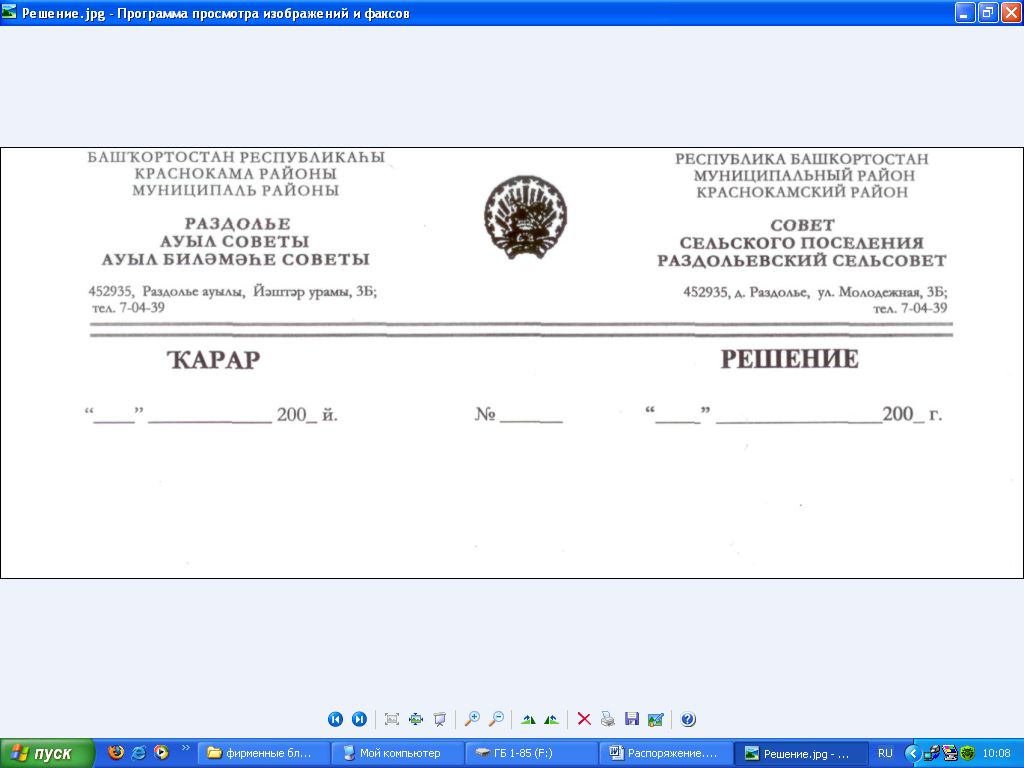          ПОСТАНОВЛЕНИЕ    «01»  октября  2018  й.                  № 53 «         «01»    октября   2018 г.